ANEXO IRua Pioneiro, 2153, Jardim Dallas, CEP 85950-000, Palotina – Paraná, Tel.: (44) 3211.8529 – Email: pgtufpr@gmail.comFORMULÁRIO DE SOLICITAÇÃO DE CANDIDATURAEDITAL DE SELEÇÃO DE BOLSISTAS 30/2018 PGTCandidato:Orientador:Declaro que li e estou de acordo com o Edital 30/2018 de Seleção de Bolsas ao PROGRAMA DE PÓS-GRADUÇÃO EM TECNOLOGIA DE BIOPRODUTOS AGROINDUSTRIAIS.Palotina,         de                  de  2018.Nome e assinatura.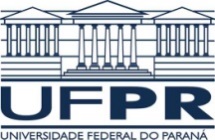 Ministério da EducaçãoUniversidade Federal do Paraná Programa de Pós-graduação em Tecnologias de Bioprodutos Agroindustriais  